Name:…                                                                                     Surname: …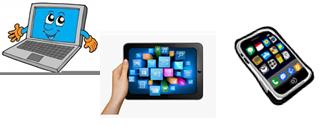 Home Schooling 12 LOOK. THEN READ AND CHOOSE THE CORRECT WORD. WRITE.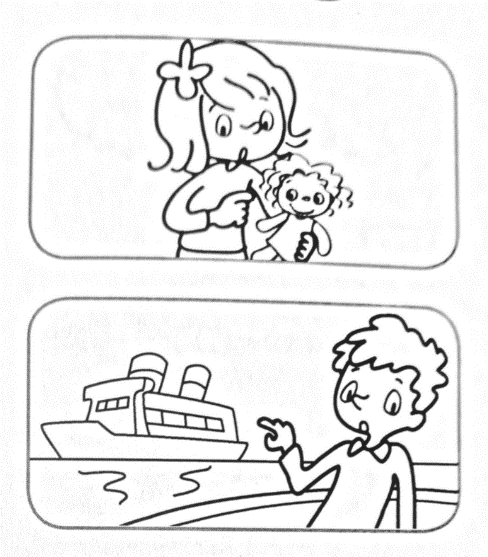 (WHAT’S / WHAT ARE) WHAT’S THIS?           IT’S A DOLL (BALL / DOLL / TEDDY BEAR). (WHAT’S / WHAT ARE) …  THAT?            IT’S A … (BOAT / BIKE / TRAIN).  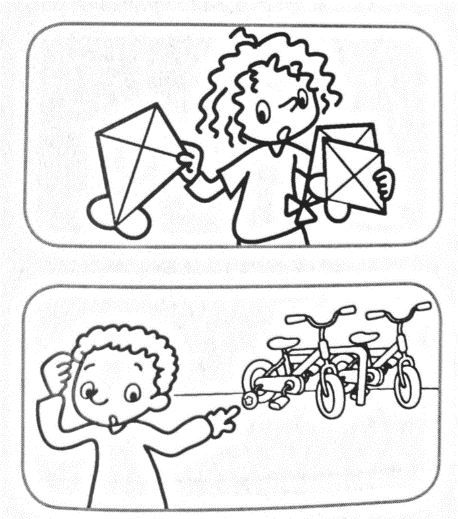 (WHAT’S / WHAT ARE) … THESE?            THEY’RE … (KITE / KITES / LORRIES).(WHAT’S / WHAT ARE) … THOSE?           THEY’RE … (BIKES / BIKE / BALL).  WRITE QUESTIONS AND ANSWERS.A.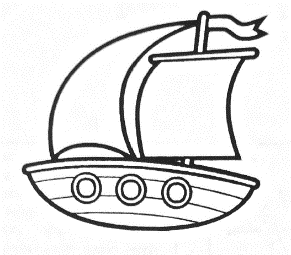    WHAT’S THIS?   IT’S A BOAT.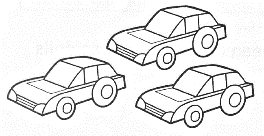 B.                                               …                                                       …C.                                                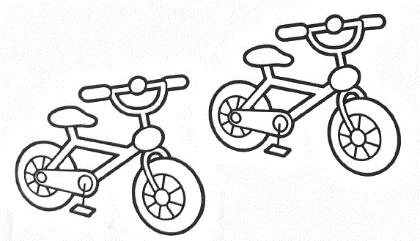  … …D.                              …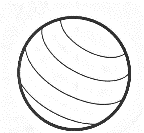                                        …READ THE ANSWERS AND WRITE THE QUESTIONS.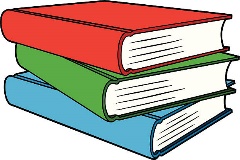     1.                        What are these?   They’re books.                                      How many books are there?   There are three.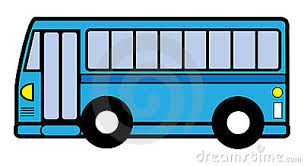     2.                                                   …           ?    It’s a bus.                                                      …           ?    There’s one.3.                                   …            ?   They’re lorries.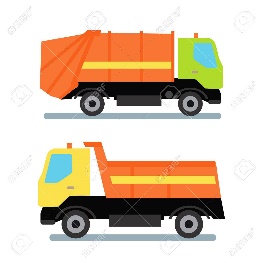             …            ?   There are two.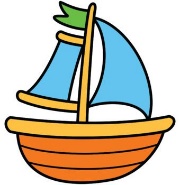                                     …             ?   It’s a boat.                                …             ?   There’s one.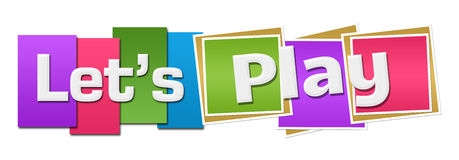 https://www.educaplay.com/learning-resources/5333716-toys.html 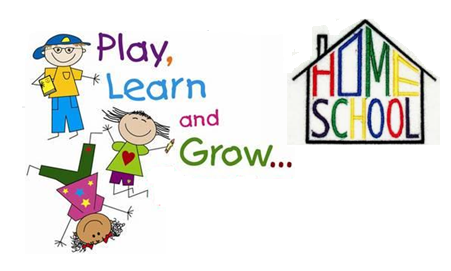 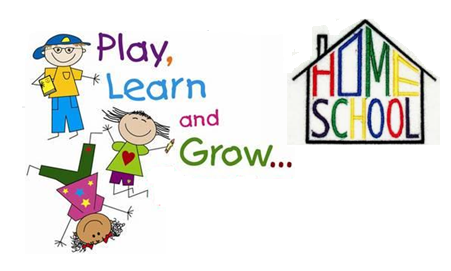 